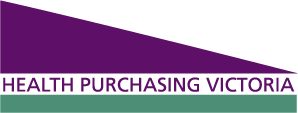 Q: Will tenders be run through Tenders Vic or HPV Procurement Portal?For pathology tenders, will be combination. For any sourcing activity being undertaken through HPV, tender will be run through HPV Procurement Portal.If health service undertaking own tender (within HPV framework) without HPV’s involvement, the process will be run in accordance with the health service’s own processes and policies therefore may include utilization of Tenders Vic.Q: Can multiple people access the HPV procurement Portal?Yes the portal has the capability for multiple people from an organization to login and review the documents at the same time.Q: Does the Header agreement contain a section for pricing?HPV header agreement doesn’t contain a section for pricing. HPV will run a supplementary RFQ for generic equipment at later date where pricing will be sourced. All suppliers will be notified prior to release of the supplementary RFQ.Q: How do we register new members?Each supplier will have a nominated Superuser within the HPV Procurement Portal. That Superuser can directly register additional staff members.Q: For suppliers who have prequalified in previous ITS events, do we need to repeat the same process for this event?This is a different sourcing event with different requirements therefore all suppliers needs to prequalify.	Q: Are the categories on the PowerPoint slides the final ITS category?The categories have been established with assistance of the HPV Executive Reference Group.If any queries about categories / sub-categories, please send in writing.Q: What happens if we can’t agree on the clauses in the Header Agreement? What actions do we need to carry out?Full compliance to T&C’s or the identification of clause departures is required to be submitted by the 20th of April. HPV will undertake negotiations with suppliers to finalize terms, noting full agreement must be reached for the supplier to pre-qualify onto the HPV panel.ITSHPV2018-115 Pathology Equipment and Associated ConsumablesThursday 22nd March 2.00pm – 3.30pmIndustry Briefing – Q&A Responses